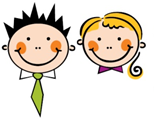 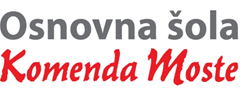 Glavarjeva cesta 37, 1218 Komenda, Tel: 01 7247 150, fax: 01 8341 710, e-mail: o-komenda.lj@guest.arnes.si3. čČETRTEK, 9. 4. 2020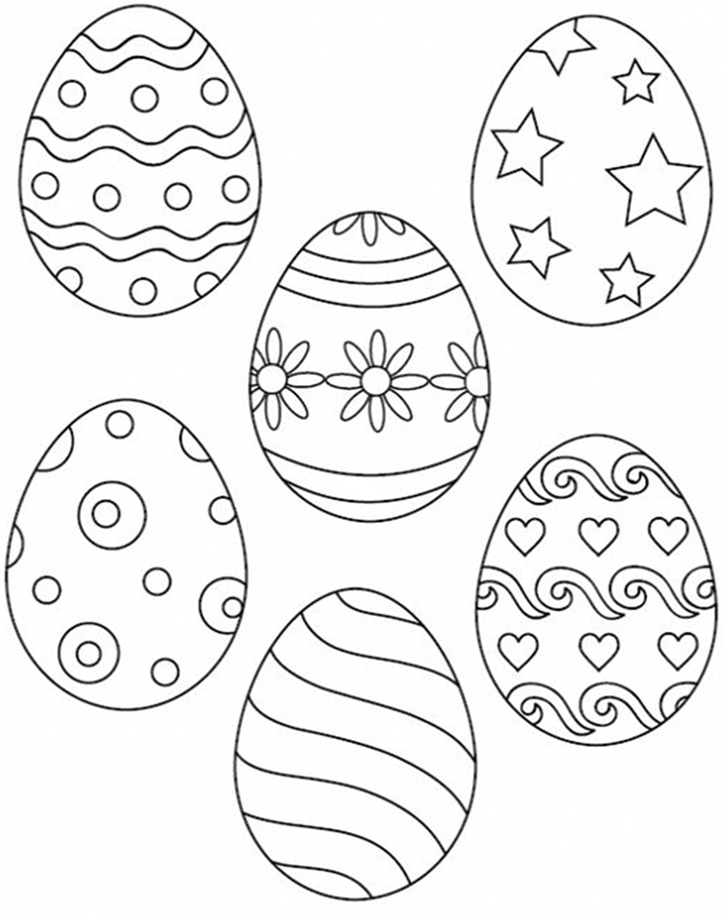 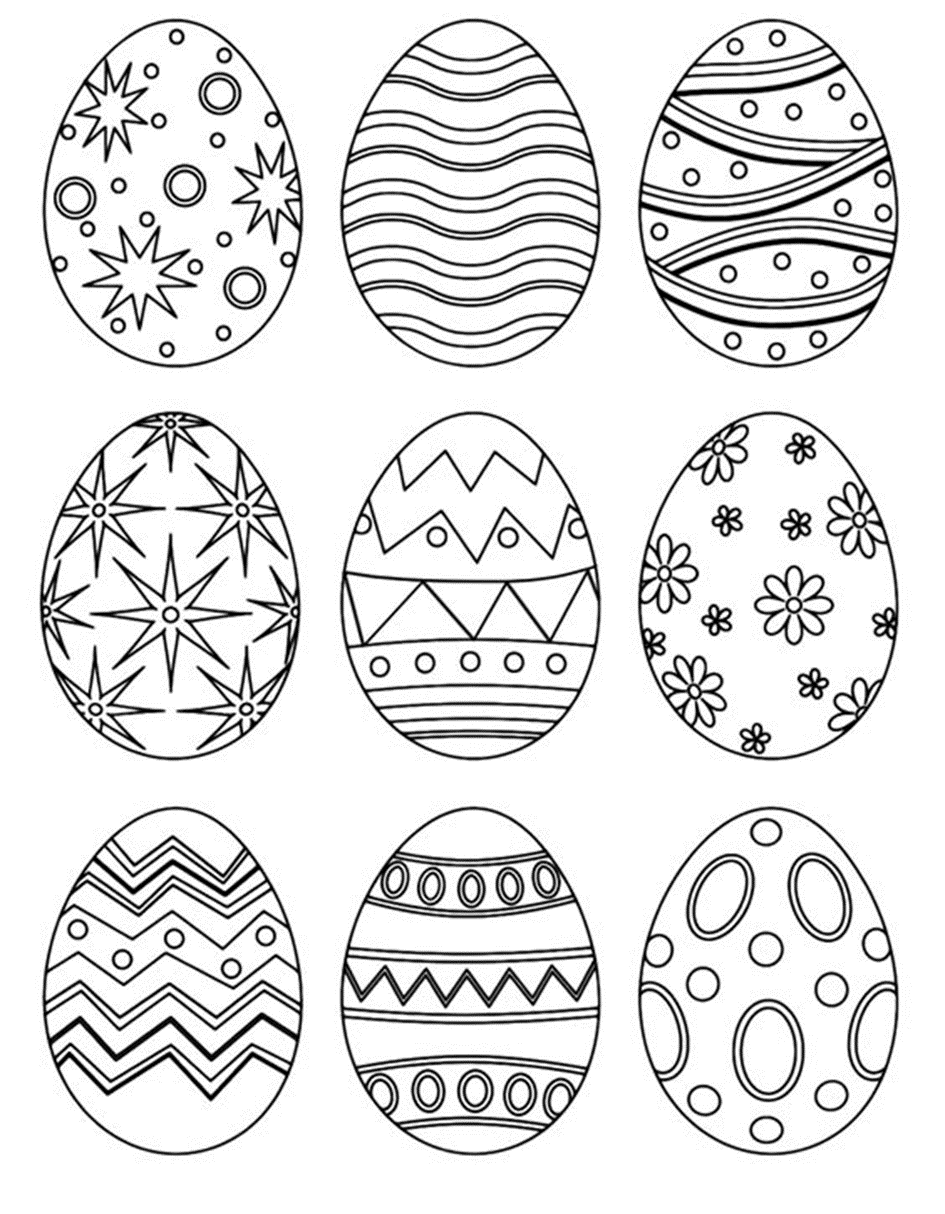 MATŠTEVILA DO 1000Danes boš spoznal/-a števila do 1000.Štej do 1000 po 100.100, 200, 300, 400, 500, 600, 700, 800, 900, 1000. Ta števila imenujemo stotice.Igra: Zaploskaj stotico.Poprosi nekoga od domačih, da ti zaploska stotico. En plosk pomeni 100.Primer: Mamica zaploska trikrat. Ti poveš število 300.Ponovi in utrdi že usvojeno znanje – v SMČ 2, na str. 26 reši naloge.Koliko enic je ena desetica? 10.Koliko desetic je ena stotica? 10.Koliko enic je ena stotica? 100.1E je ena enica.                               1D je ena desetica.                          1D = 10E1S je ena stotica.                             1S = 10D = 100EPoglej nekaj primerov:4D6E = 467 = 7E32 = 3D2E50 = 5D0EZapis v zvezek: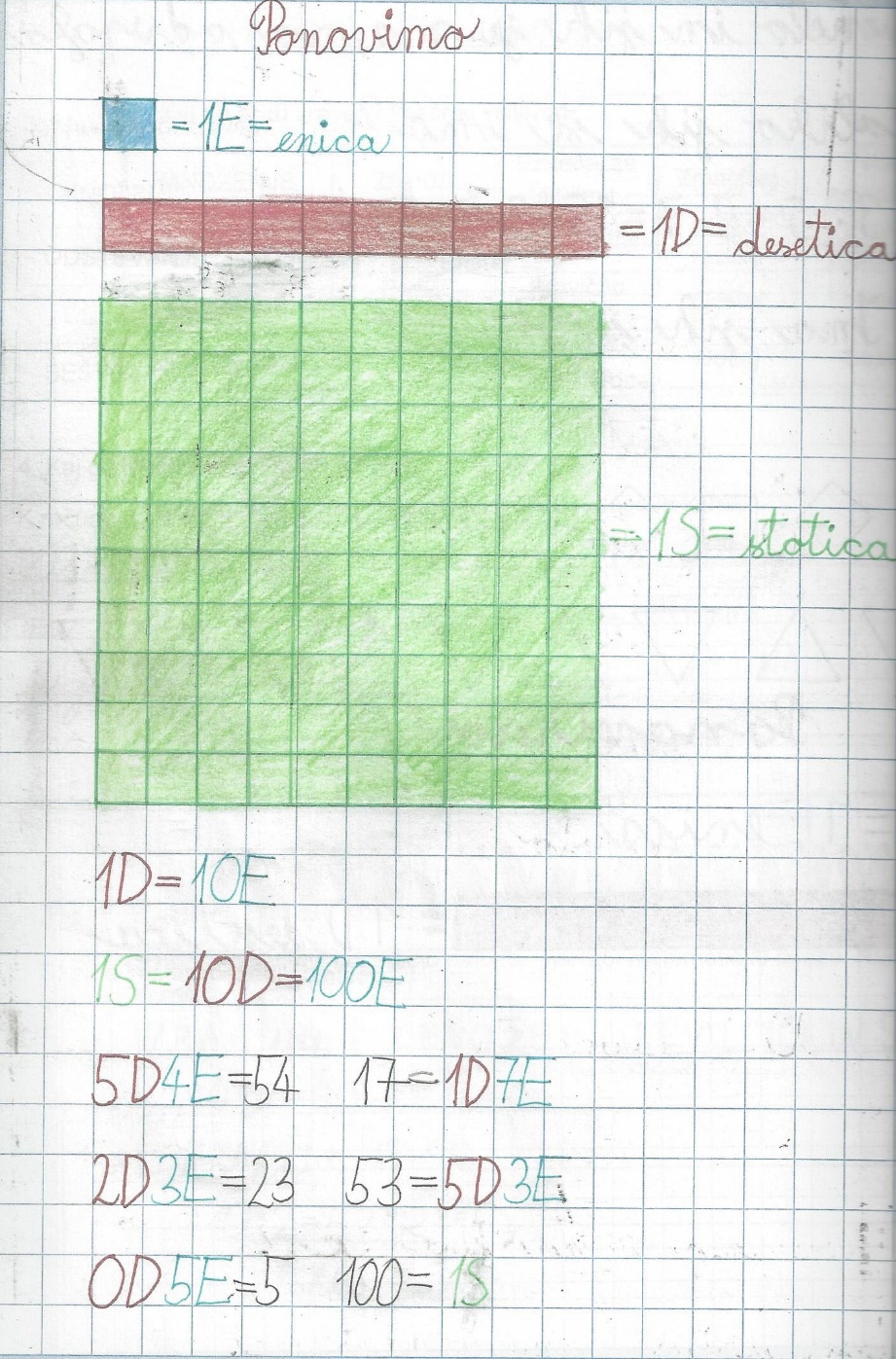 Danes boš spoznal/-a števila do 1000.Štej do 1000 po 100.100, 200, 300, 400, 500, 600, 700, 800, 900, 1000. Ta števila imenujemo stotice.Igra: Zaploskaj stotico.Poprosi nekoga od domačih, da ti zaploska stotico. En plosk pomeni 100.Primer: Mamica zaploska trikrat. Ti poveš število 300.Ponovi in utrdi že usvojeno znanje – v SMČ 2, na str. 26 reši naloge.Koliko enic je ena desetica? 10.Koliko desetic je ena stotica? 10.Koliko enic je ena stotica? 100.1E je ena enica.                               1D je ena desetica.                          1D = 10E1S je ena stotica.                             1S = 10D = 100EPoglej nekaj primerov:4D6E = 467 = 7E32 = 3D2E50 = 5D0EZapis v zvezek:SLJKLOVNI ZDRAVNIKI – RDEČI NOSKI (ABC, str. 49)Ustno odgovori na naslednja vprašanja:Si že bil kdaj v bolnišnici? Poznaš koga, ki je bolan? Kako bi ga lahko razveselil?Si že slišal za klovne zdravnike?Odpri ABC 2, na str. 49. Preberi besedilo o klovnih zdravnikih in rdečih noskih.Danes je tvoja naloga, da se boš preoblekel v klovna zdravnika. Poišči si ustrezna oblačila in primerne pripomočke za zdravljenje.Tako, zdravnik/zdravnica je urejen/-a. Kaj ti sedaj še manjka?Poišči namišljenega bolnika (lahko je to sestrica, bratec, mami ali oči).Ker je tvoj bolnik žalosten, poskusi narediti vse, da ga boš spravil v dobro voljo. Zaigraš mu lahko kakšen smešen prizor ali narediš poseben trik.Mi boš v šoli poročal/-a, kako ti je šlo DODATNA NALOGA: če imaš možnost si natisni učni list, ga prilepi v zvezek in reši. Če nimaš možnosti, da bi si list natisnil, nič hudega. V zvezek napiši naslov Klovni zdravniki – Rdeči noski in besedilo z rešitvami prepiši.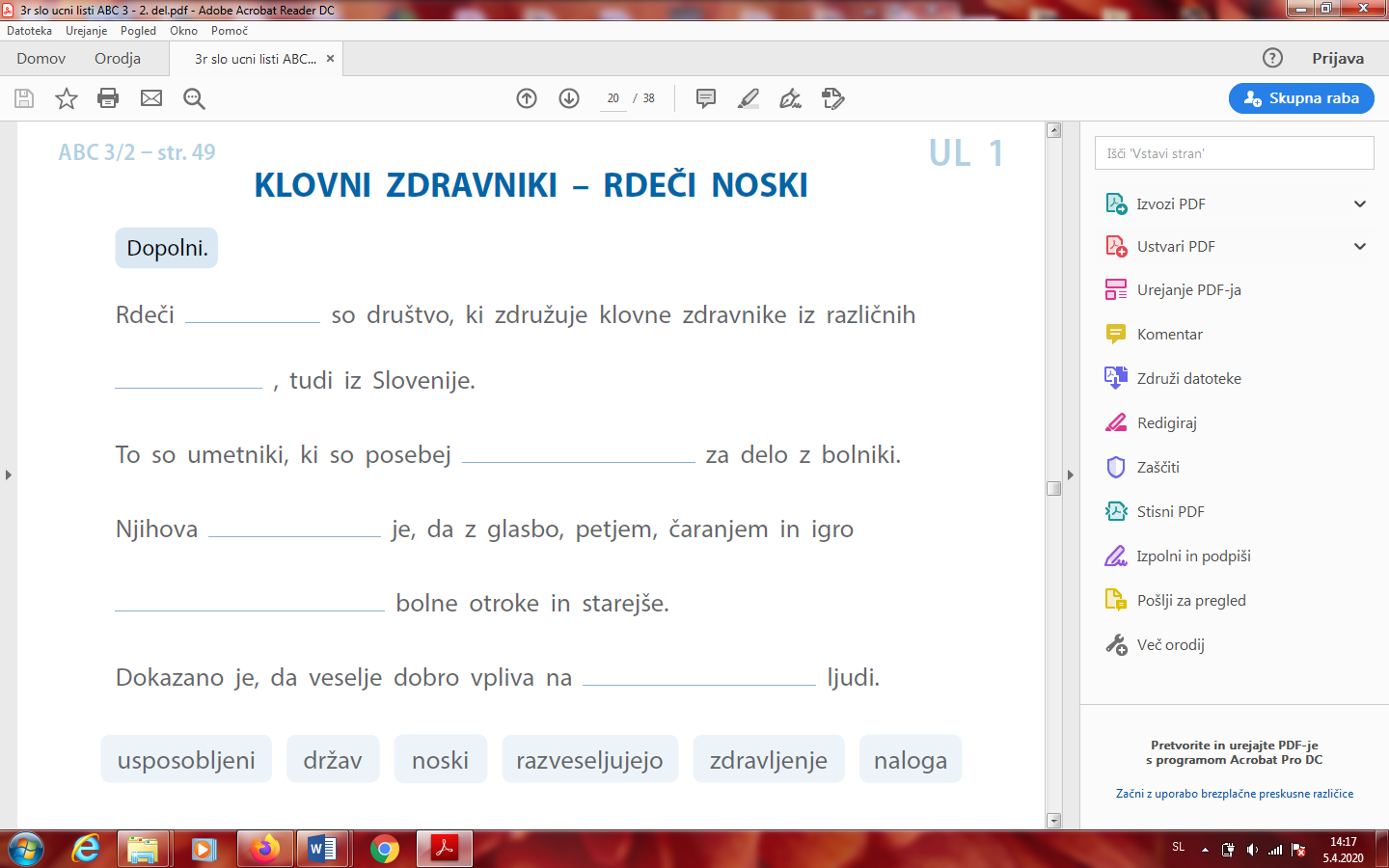 Ustno odgovori na naslednja vprašanja:Si že bil kdaj v bolnišnici? Poznaš koga, ki je bolan? Kako bi ga lahko razveselil?Si že slišal za klovne zdravnike?Odpri ABC 2, na str. 49. Preberi besedilo o klovnih zdravnikih in rdečih noskih.Danes je tvoja naloga, da se boš preoblekel v klovna zdravnika. Poišči si ustrezna oblačila in primerne pripomočke za zdravljenje.Tako, zdravnik/zdravnica je urejen/-a. Kaj ti sedaj še manjka?Poišči namišljenega bolnika (lahko je to sestrica, bratec, mami ali oči).Ker je tvoj bolnik žalosten, poskusi narediti vse, da ga boš spravil v dobro voljo. Zaigraš mu lahko kakšen smešen prizor ali narediš poseben trik.Mi boš v šoli poročal/-a, kako ti je šlo DODATNA NALOGA: če imaš možnost si natisni učni list, ga prilepi v zvezek in reši. Če nimaš možnosti, da bi si list natisnil, nič hudega. V zvezek napiši naslov Klovni zdravniki – Rdeči noski in besedilo z rešitvami prepiši.SPOPONAVLJANJE ZNANJAPonovi vse, kar smo se do zdaj učili.Ponovi vse, kar smo se do zdaj učili.LUMPROSTORSKO OBLIKOVANJE: DEKORACIJA - PRAZNIKIV tem tednu boš izdeloval/-a zanimive stvari za dekoracijo doma ali koristne in uporabne stvari za prihajajoče praznike. Poišči, kaj ti je všeč, preglej, kakšne materiale imate doma, seveda pa so vedno zanimive tudi tvoje ideje. Tukaj je le nekaj predlogov.Prijetno ustvarjanje.  Jaz in tvoji sošolci bomo zelo veseli, če nam boš poslal kakšno fotografijo tvojih izdelkov, da jo bomo lahko občudovali tudi na spletni strani.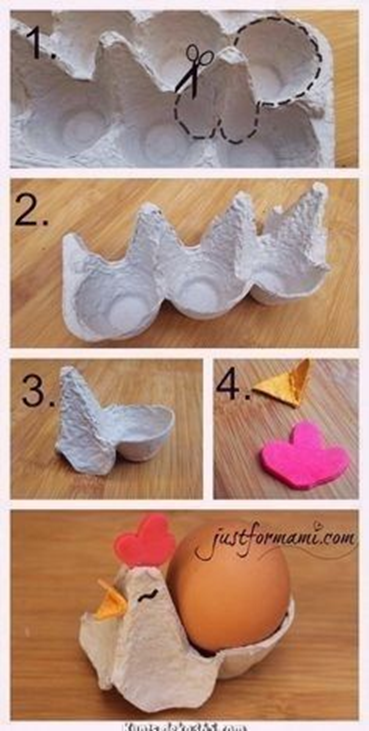 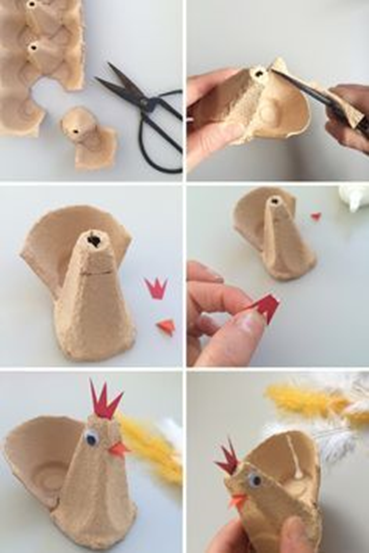 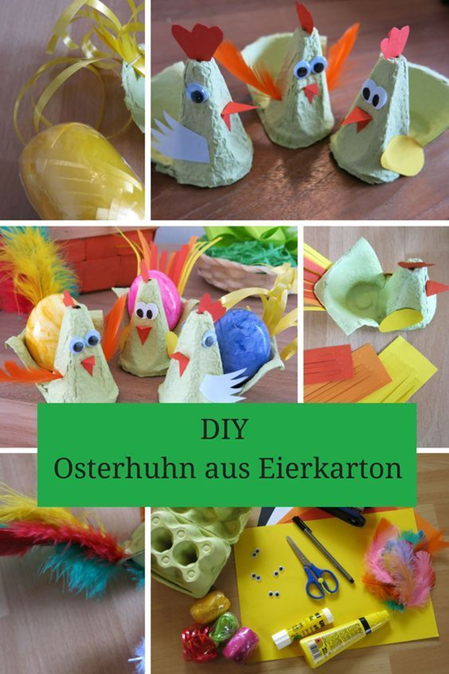 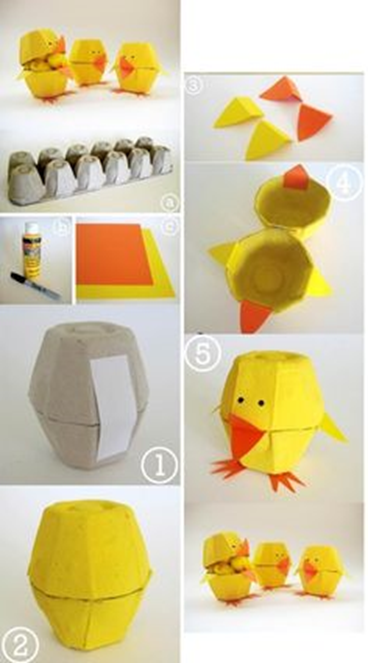 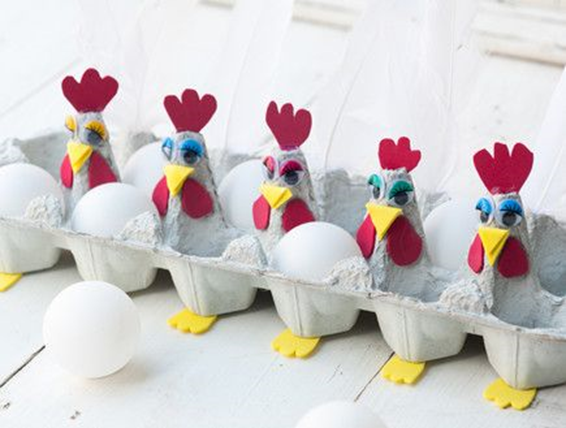 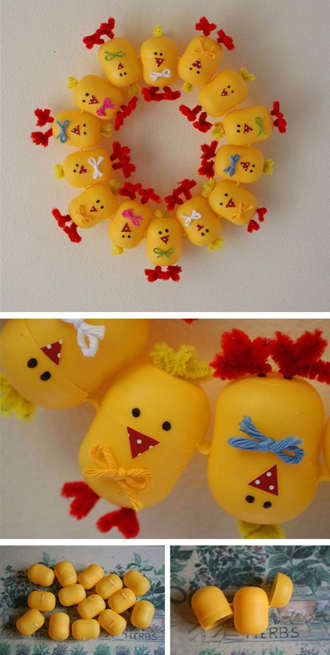 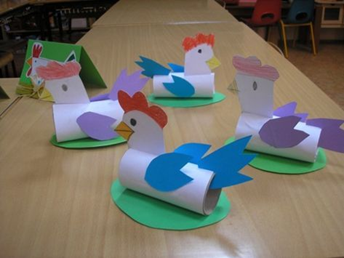 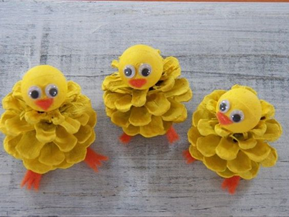 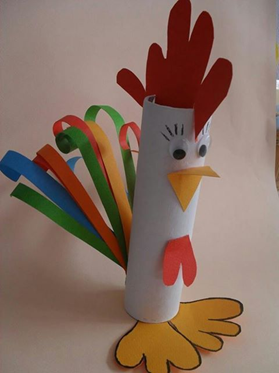 V tem tednu boš izdeloval/-a zanimive stvari za dekoracijo doma ali koristne in uporabne stvari za prihajajoče praznike. Poišči, kaj ti je všeč, preglej, kakšne materiale imate doma, seveda pa so vedno zanimive tudi tvoje ideje. Tukaj je le nekaj predlogov.Prijetno ustvarjanje.  Jaz in tvoji sošolci bomo zelo veseli, če nam boš poslal kakšno fotografijo tvojih izdelkov, da jo bomo lahko občudovali tudi na spletni strani.